Requesting Access toFinancial Reports and Analytics(Tableau Self-Service Analytics Platform)The Tableau Self-Service Analytics Platform can be used to develop ad-hoc reports and analytics of Data Repositories such as Payroll, General Ledger (GL), Tuition Distribution, Sponsored Project Reconciliation, etc.  The developed reports and analyses can also be published/shared with other users within each of the campuses/units.Processing time varies and can take up to 10 business days.Applicant must be an active University employee and have a NetID.Access can be assigned to regularly appointed employees (Employee Classes 1, 6, 7, or 9).Student (Class 5) and Co-Adjutant (Class 8) employees will not be granted access.Short Term (Class 3) and Casual (Class 4) employees will not be granted access unless the unit documents a compelling need that would justify the frequent systems maintenance required for transient classes of employees.A justification letter must accompany the access request.It is required that the applicant read and accept the online Agreement for Accessing University Information located at https://identityservices.rutgers.edu/agreement/.  A NetID is required to access and accept this agreement.Contingent Workers and University GuestsIf you DO NOT get paid directly by “Rutgers University”, you are a Contingent Worker or University Guest.Along with the Access Request form, you must submit the Contingent Worker HCM System Input Data Form.
Email cloudaccess@finance.rutgers.edu to request this form.Requesting Access:►► Acceptance of the Agreement for Accessing University Information will be VERIFIED. ◄◄Read the instructions on the form.Applicant Information:  All fields are required.  Information will be VERIFIED.Financial Reports and Analytics: Please be aware that all access will be GLOBAL.Review and Approval (Required Signatures)Applicant must sign the form.If required by the Department (Libraries, SAS, SASN, SEBS), requests for access must be reviewed and approved by the Department’s Business Manager.The review and approval (via signature) of the Department’s Tableau Content Manager is required and will be VERIFIED.  Go to https://cornerstone.rutgers.edu/list-tableau-content-managers for the names.The review and approval (via signature) of a Dean, Director, or Department Chair
(Class 1, Grade 8 or above; or Class 1, Grade 33S or above) is required and will be VERIFIED.Authority to access specific administrative data must also come from the appropriate Business Process owners(s) responsible for the data.Requests for access will not be processed without the Tableau Content Manager and Dean, Director, or Department Chair signatures.Completed forms should be scanned as PDFs and emailed to: cloudaccess@finance.rutgers.edu.Do not include this Instruction sheet.Questions about Access?  Email cloudaccess@finance.rutgers.eduForm is 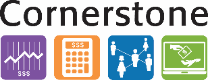 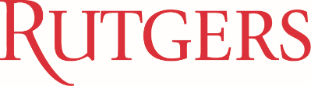 Financial Reports and Analytics(Tableau Self-Service Analytics Platform)Use MicroSoft Word to fill out this form.  Tab between fields.Users must accept the Agreement for Accessing University Information at https://identityservices.rutgers.edu/agreement/.Please use full, formal names.After obtaining required signature(s), email PDF of form to the Tableau Content Manager for your area.Email subject line: [last name of applicant] – Tableau Self-Service.Applicant Information (Please Print) – ALL Fields are Required.		Effective Date:       	Name:       		RU Employee ID (8-digits):      	■Title:       		UDO Number:      	□Unit Name:       		Employee Class:      	Division Name:      		Phone:      	Org Name:      		RU Email Address:      	□Campus Address:      		Net ID (in CAPS):      	□t __ e __ n __ u __ c __ g __            u __ c __ g __            u __ c __ g __             a: _____________________CAMPUS/UNIT	 	Camden		New Brunswick		Newark		RBHSCENTRAL and/or OTHER UNITS	 	Academic Affairs	 	Libraries	 	Rutgers Global (SPUR, NB)		Athletics	 	Office of Information Technology	 	Treasury		Development and Alumni Relations	 	President’s Office	 	University Controller’s Office		External Affairs and UCM	 	Procurement	 	University Human Resources		Institutional Planning and Operations	 	Research (Pre-Award)		 	Other      			DELETE Tableau Self-Service Analytics Access(Required)   PRINT NAME		Net ID (in CAPS)	Signature		DateName of Applicant		(Required)		Applicant(If Applicable)   PRINT NAME		Net ID (in CAPS)	Signature		DateName of Business Manager		(Required)		Business Manager(Required)   PRINT NAME		Net ID (in CAPS)	Signature		DateName of Tableau Content Manager		(Required)		Tableau Content ManagerContent Managers’ Names: https://cornerstone.rutgers.edu/list-tableau-content-managers(Required)   PRINT NAME		Net ID (in CAPS)	Signature		DateName of Dean, Director, or Dept. Chair		(Required)		Applicant’s Dean, Director, or Dept. ChairBPO Approval: 	 Date _______________ Processed By _______________ Date_______________